Классный часна тему«Моя Карачаево-Черкесия»                     Классный руководитель 9 «А» класса	  «МКОУ СОШ№4 ст.Зеленчукской»                                                            Кожухова Т.АЦель:расширить знания учащихся об истории возникновенияКарачаево – Черкесской республики;довести до сознания детей понимание слова «Родина»;прививать любовь к Родине, гордости за своё Отечество;воспитывать чувство патриотизма к своему родному краю,к его природе.Оборудование:карта России; географическая карта Карачаево – Черкесскойреспублики;рисунки учащихся на тему: « Моя Карачаево – Черкесия»;символы КЧР;презентация с достопримечательностями КЧР.I.Вступительное слово учителя- О, Родина! В неярком блескеЯ взором трепетным ловлюТвои проселки, перелески –Все, что без памяти люблю.А. Жигулин- Неслучайно классный час начат четверостишием Анатолия Жигулина о родине, так как наш классный час посвящен малой родине, - родному краю. Но, нужно справедливо заметить, что наш край немыслим без общей с вами родины – России.-Представьте себе, что над вами голубое небо, а под ногами земля, на которой родились ваши бабушки и прабабушки, дедушки и прадедушки, ваши мамы и папы. Это наша Родина.- Подумайте, с чего же начинается наша Родина? 
- На партах у вас сердечко, одним предложением запишите «Родина - это…». Самое хорошее слово из этих слов подчеркните.
- Как вы думаете, о чём пойдёт речь сегодня?- Прочитайте тему с восторгом, радостно.- Теперь произнесите ее с нежностью. 
- При ее произношении у нас возникают разные чувства. Родина…Как много значит для нас это слово! Родина-это место, в котором ты родился и живешь, это наш общий дом.Родина-это не только горы и леса, реки и озера, животный и растительный мир, но и люди, которые знают и любят свою родную землю. Наша Родина –необъятная, могучая Россия. У каждого человека, живущего в России, есть своя малая родина. Именно о ней мы будем сегодня говорить.12 января 1922г. была образована наша малая Родина – Карачаево – Черкесская Автономная область, а 9 декабря 1992г. – образована новая административная единица в составе России – Карачаево – Черкесская республика. У каждого человека до конца дней сохраняется благодарная любовь к тому месту, откуда берет начало его жизнь, - к отчему дому.II. Звучит песня « Карачаево – Черкесия моя»III.Работа с картой.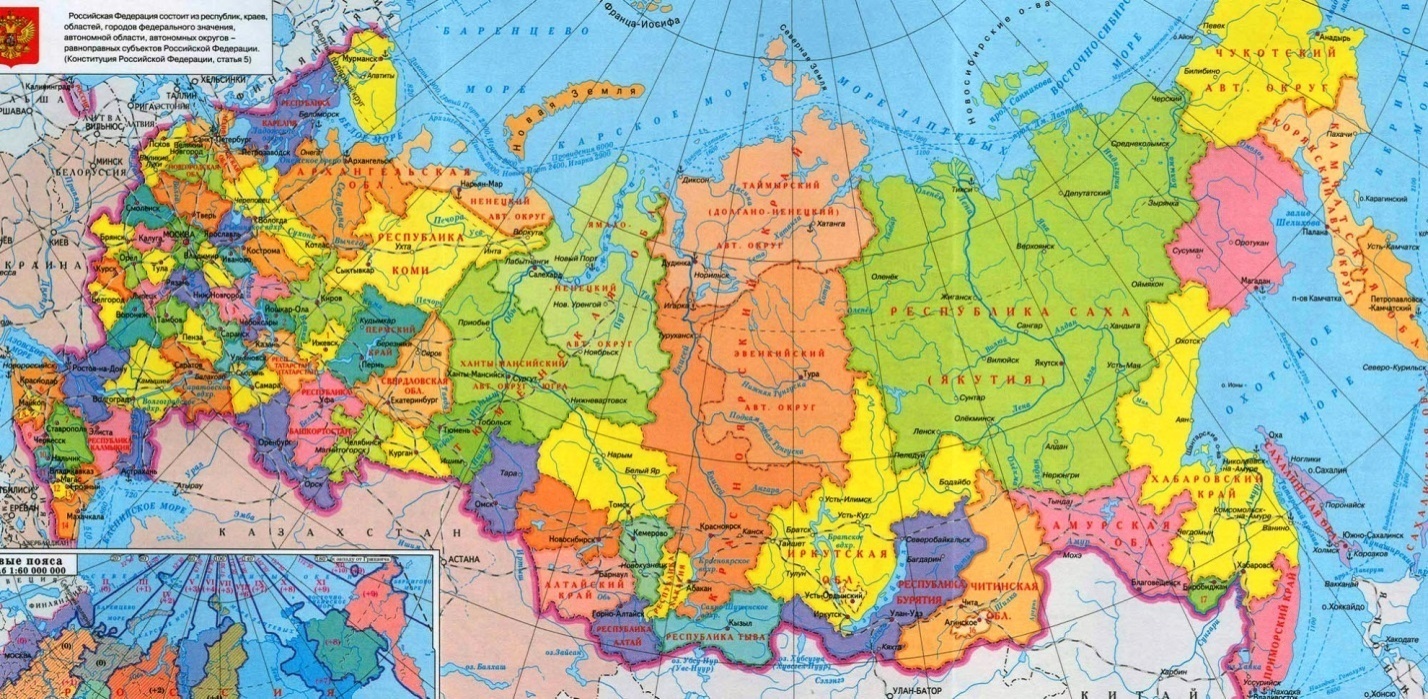 - А теперь, ребята, взгляните на карту нашей Родины и отыщите на ней Кавказские горы, которые протянулись от Каспийского до Черного морей.На северо-западе гор расположена Карачаево-Черкесия. Это маленький уголок нашей огромной Родины. На востоке она граничит с известными курортами Кавказских Минеральных вод (Пятигорск, Кисловодск, Ессентуки).На юго-востоке к ней примыкает Кабардино-Балкарская республика.На юге граница республики проходит по Главному Кавказскому хребту и граничит с Грузией и Абхазией. А на западе она граничит с Краснодарским краем.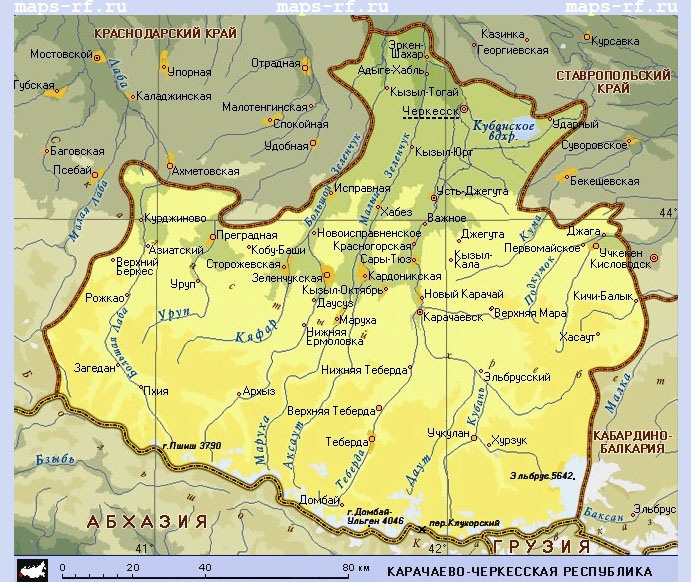 Протяженность нашей республики с запада на восток 160 км, а с севера на юг – 140 км. Наша республика занимает площадь в 14277 кв. км. На ней проживают около 477859 человек различной национальности.          Нашу республику называют жемчужиной Северного Кавказа. На земле мало мест, которые могли бы сравниться по своей красоте с нашим Домбаем и Тебердой.Ведущий 1. Уголок большой России – горный край родной – так поэтично называют нашу республику. Действительно, Карачаево – Черкесия щедро одарена природой. Обилие солнца, горные цепи со снежными шапками, все это наша Карачаево-Черкесия, это наша Родина.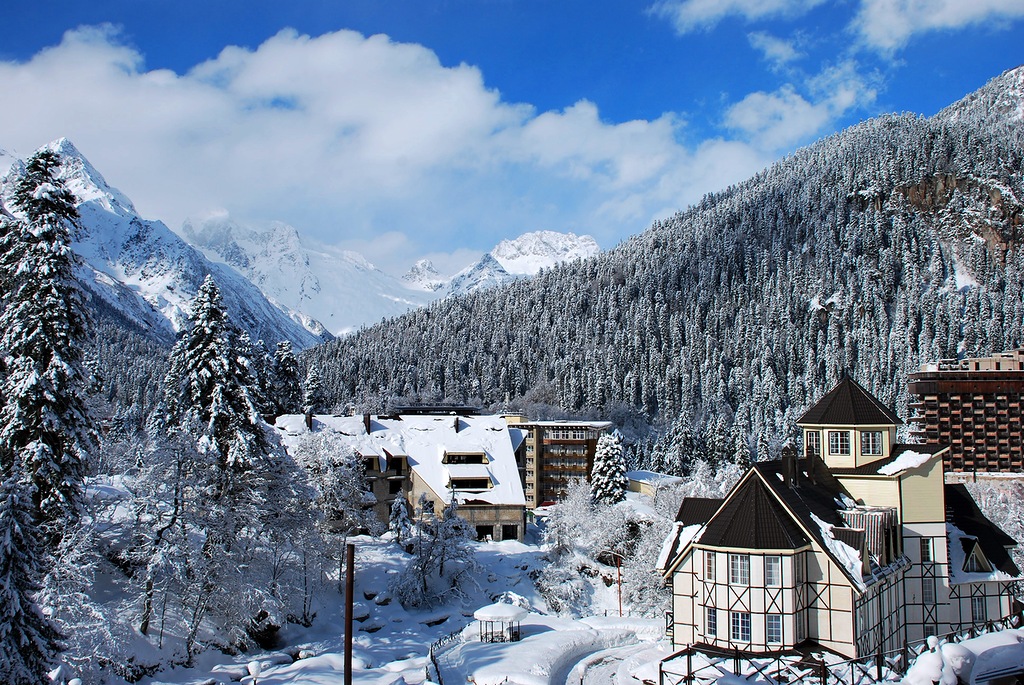 Домбай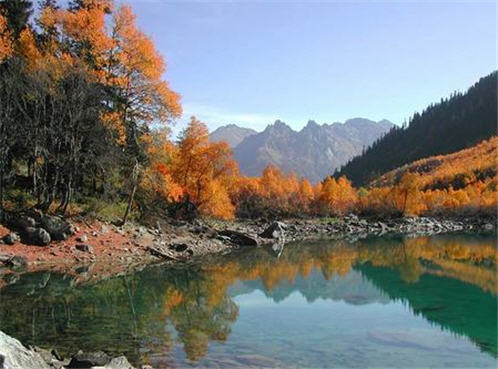 Заповедник «Тебердинский»Ведущий 2. Горы громадные и неприступные со сверкающими на солнце вершинами и кочующими над ними белоснежными облаками – это Карачаево – Черкесия!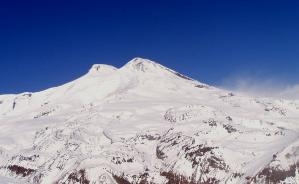                                                   Гора Эльбрус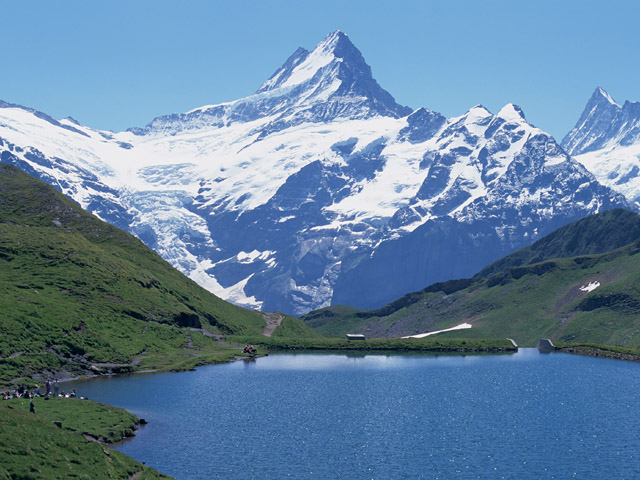 Ведущий 1. Горные леса, высочайшие пихты и ели, альпийские луга с цветущим разнотравьем, вкусными ягодами и грибами – первозданное царство природы. И это – Карачаево – Черкесия!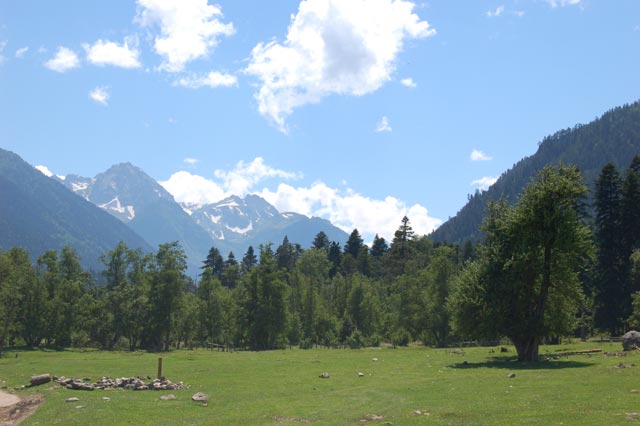 Ведущий 1. Бешено бегущие реки, бездонные озера, грохочущие водопады, кристальночистые родники , мощные лавины – это Карачаево – Черкесия!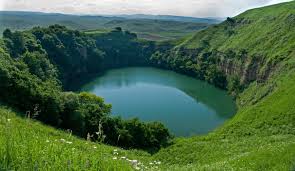 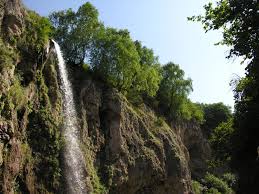 Ведущий 2: Люди гордые, красивые, гостеприимные с вековыми традициями предков. А как много тайн хранит наша земля! Это – Карачаево – Черкесия!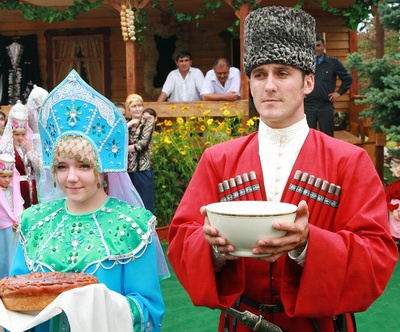 Ведущий 1. Кавказ, Кавказские горы, народы, обитающие в этих краях, всегда волновали людей своей экзотикой, неповторимой красотой. Кавказ любили, о Кавказе писали замечательные русские поэты и писатели.Ведущий 2. Многовековое прошлое народов Карачаево-Черкесии – это путь преодоления трудностей, тяжелых испытаний и битв. Не однажды народы Карачаево-Черкесии изгоняли захватчиков из своих родных краев. Узы дружбы между горскими народами и России уходят в далекое прошлое.Ведущий 2. Давно это было, при Грозном Иване,Из края ущелий и вспененных рекВ Россию за дружбой большой постоянной,За помощью братской пришёл человек.Ведь камень один – это вовсе не крепостьТак старые горцы у нас говорят,Кавказцы и русские в бурях свирепыхС тех памятных пор, словно крепость стоят.Тяжелой и безрадостной была жизнь горского народа, который был безграмотным, не имел даже своей письменности. Прошли годы, изменилась Карачаево – Черкесия. Горские народы обрели свою письменность, появились свои поэты, писатели, учителя. Навсегда исчезли в аулах старые сакли, выросли вместо них светлые дома, школы, больницы, открылись библиотеки для детей, клубы, кинотеатры.Нынешняя Карачаево-Черкесия – одна из многонациональных регионов России. В ней в мире и дружбе проживают представители многих национальностей и народностей. Национальный состав республики следующий:карачаевцы – 40,6 %русские – 31,4 %черкесы – 11,8абазины - 7,7 %ногайцы – 3,3 %этот список можно продолжать еще долго. Да, звенит на этой земле речевая многоголосица, сливаясь в сложную оркестровую симфонию общей жизни, из которой рождаются сказания, легенды, песни, танцы.Люби Республику свою,Отцовский край ты неустанно,Где ветви сосен, словно няни,Качали колыбель твою.Люби Республику своюЗа хлеб и соль, за то, что дышишьСвободно грудью и над крышейВстречаешь тихую зарю.Люби Республику свою,Храня дедовскую отвагу.Во имя собственного благаНе предавай соседа по огню.Люби Республику своюВсегда, в дни радости и горя,Сберечь очаг свой и семьюТебе помогут только горы.Любить свой край – значит, знать его историю, географию и культуру.А хорошо ли вы знаете свою республику? Эти знания мы сегодня и проверим.- Кто является президентом Карачаево-Черкесии?(Рашид Бориспиевич Темрезов)- Назовите столицу республики.(Город Черкесск)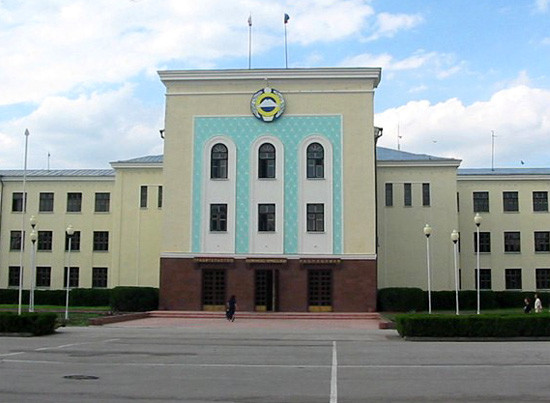 Казачья станица Баталпашинская была основана в 1825 году. Название она получила, как ни странно, по имени побежденного врага: в 1790 году в окрестностях современного Черкесска русское войско численностью 4 тысячи человек одержало победу над 25-тысячной турецкой армией. Русскими командовал генерал-майор Иван Герман, а турецкого военачальника звали Батал-паша. Название нового поселения — знак уважения к серьезному противнику.- Назовите государственные символы Карачаево-Черкесии. Что вы о них знаете?Государственный флаг Карачаево-Черкесской Республики Флаг Карачаево-Черкесской республики представляет собой прямой четырехугольник в соотношении сторон: длина к высоте 2:1. Флаг Карачаево-Черкесской республики образован из трех цветов, расположенных в трех горизонтальных, равных по ширине полосах: светло-синяя - сверху, зеленая - посередине, красная - снизу. В центре зеленой полосы, во всю ее ширину, расположен светлый круг (кольцо), в котором восходящее из-за гор солнце с пятью широкими сдвоенными и шестью тоники и короткими лучами.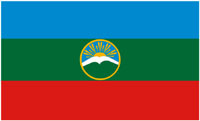 Цвета на флаге означают:Светло-синий цвет -олицетворение мира, светлых и добрых побуждений и спокойствия.Зеленый цвет - основной цвет природы, символ плодородия, богатства и созидания, цвет молодости и одновременно мудрости и сдержанности.Красный - торжественный цвет, символ теплоты и близости между народами. 
Государственный герб Карачаево-Черкесской Республики Герб Карачаево-Черкесской республики имеет круглую геральдическую форму. Фон желтый, символизирует солнечную Карачево-Черкесию.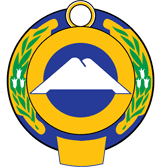 В центре композиции стилизированный силуэт Эльбруса, который означает вечность, силу и величие. Он наложен на синий круг, символизирующий вечное небо и синие воды. Диаметр круга по отношению к общему кругу равен 1:2.С двух сторон ветки и цветы рододендрона - одного из самых специфических высокогорных растений Карачево-Черкесии. Эти цветки - символ мира, здоровья, чистоты.Форма внизу напоминает чашу, которая символизирует гостеприимство. Чаша и малый круг немного выходят за границы большого круга, что создает большую привлекательность герба. 
Государственный гимн Карачаево-Черкесской Республики Музыка: А. Даурова 
Слова: Ю. Созарукова Древней Родиной горжусь я! 
Вечен свет снегов Эльбруса 
И свята Кубани чистая струя! 
Эти степи, эти горы 
Мне - и корни и опора, 
Карачаево-Черкесия моя! 

Благодарен я Отчизне 
За все годы своей жизни 
Среди братских языков, родимых лиц, 
Ты дана самой Природой, 
Колыбель моих народов, 
Городов моих, аулов и станиц! 

Ты - жемчужина России! 
Пусть под мирным небом синим 
Будет доброю всегда судьба твоя! 
И живи в веках, родная, 
Зла и горечи не зная, 
Карачаево-Черкесия моя! 
Человек рожден для счастья и достоин счастья. Счастье жить на этой земле, счастье думать и любить, радоваться и радовать других. Счастье – оно немыслимо без таких ценностей как труд, мысль, любовь и дружба. Дружба между людьми, дружба между народами. Мы гордимся дружбой в многонациональной семье народов Карачаево-Черкесии. В знак уважения и любви к своей культуре, языку, народу, в знак дружбы детей нашей дружной семьи и дарит вам свои песни и танцы наш класс.В кавказских горах джигиты бывало,
Чтоб дружбу мужскую упрочить сильней,
Дарили друг – друг клинки и кинжалы,
И лучшие бурки, и лучших коней.
И я как свидетельство искренней дружбы,
Вам песни свои посылаю друзья.
Они и мое дорогое оружье,
И конь мой, и лучшая бурка моя.Наша заочная экскурсия по родному краю подходит к концу. Давайте подведём итог.Как вы думаете, что можете сделать вы – ученики для того, чтобы наш край процветал: реки и озёра были чистые, и в них водилось много рыбы, в лесах было много грибов и ягод, которые нужны не только человеку, но животным и птицам. Что вы можете сделать, чтобы наш посёлок и города были чистыми и красивыми? Чтобы школа и наш класс были уютными, и каждый день мы с желанием приходили сюда? (…, украсить класс…) .Хотелось бы закончить словами нашего президента Республики Марий Эл Леонида Игоревича Маркелова «Нам жить в Марий Эл, нашим детям, нашим внукам, и кроме нас никто её не обустроит». Так давайте будем трудиться, учиться, отдавать силы на процветание малой своей родины – Республики Марий Эл, и великой нашей Родины России!Да, красива наша республика, и мы гордимся своей Родиной! Народный поэт КЧР Назир Хубиев написал стихотворение, полное любви к родине, которое отразит и нашу любовь к ней.Без тебя – я бескрылый орел,Без тебя – я ущелье безводное,Без тебя – я давно бы умолк,Без тебя – я растенье бесплодное.Без тебя – я потухший очаг,Без тебя я, что сакля пустая,Без тебя – я давно бы зачах,А короче – ничто без тебя я.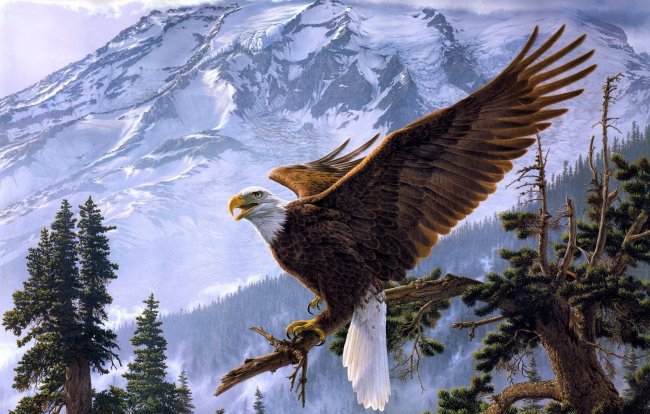 